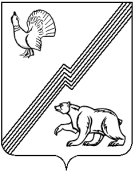 АДМИНИСТРАЦИЯ ГОРОДА ЮГОРСКАХанты-Мансийского автономного округа – Югры ПОСТАНОВЛЕНИЕот 11 февраля 2013 					                    					№ 341О внесении изменений в постановление администрации города Югорска от 27.07.2011 № 16051. Внести в постановление администрации города Югорска от 27.07.2011 № 1605                  «О материальном стимулировании членов добровольной народной дружины города Югорска» следующие изменения:1.1. В преамбуле постановления слова «Профилактика правонарушений в городе Югорске на 2011-2013 годы» заменить словами «Профилактика правонарушений в городе Югорске на 2011-2015 годы».1.2. В пункте 5 постановления слова «Н.А. Морозову» заменить словами                             «В.А. Княжеву».1.3. В разделе 3 приложения 1 к постановлению администрации города Югорска:1.3.1. Пункт 3.2 изложить в следующей редакции:«3.2. Ежеквартально, до 25 числа последнего месяца квартала, эксперт отдела                      по гражданской обороне и чрезвычайным ситуациям, транспорту и связи администрации   города Югорска, курирующий вопросы деятельности ДНД в городе Югорске                  представляет председателю Комиссии справки с информацией о деятельности                              всех членов ДНД города Югорска в отчетный период (текущий квартал), с указанием количества выходов каждого члена ДНД на дежурство, участий в охране общественного порядка при проведении культурно-массовых, праздничных, спортивных мероприятий, участий в профилактических мероприятиях в ночное время, а также представление о денежном поощрении членов ДНД, достигших показателей, предусмотренных в пункте 3.1 настоящего Положения. Соответствующая справка должна быть согласована заместителем начальника ОМВД России по городу Югорску.»;1.3.2. Абзац второй пункта 3.3 изложить в следующей редакции:«Комиссия проводит свои заседания ежеквартально, в срок до 05 числа месяца следующего за отчетным кварталом.»;1.3.3. В пункте 3.4 слова «в сумме 3 448 рублей» заменить словами «в сумме 4 598 рублей»;1.3.4. В пункте 3.5 слова «Профилактика правонарушений в городе Югорске                           на 2011-2013 годы» заменить словами «Профилактика правонарушений в городе Югорске                 на 2011-2015 годы».1.4. Приложение 2 к постановлению администрации города Югорска изложить новой редакции (приложение).2. Опубликовать постановление в газете «Югорский вестник» и разместить                              на официальном сайте администрации города Югорска.3. Настоящее постановление вступает в силу после его официального  опубликования               в газете «Югорский вестник».4. Контроль за выполнением постановления возложить на заместителя главы администрации города В.А. Княжеву.Глава администрации города Югорска                                                                                                                  М.И. БодакПриложениек постановлениюадминистрации города Югорскаот 11 февраля 2013 № 341 «Приложение 2к постановлениюадминистрации города Югорскаот 27.07.2011 № 1605Состав Комиссии по оценке результатов деятельности членов добровольной народной дружины города Югорска - Княжева Вера Анатольевна – заместитель главы администрации города Югорска, председатель комиссии- Бородкин Андрей Викторович – начальник юридического управления администрации города Югорска, заместитель председателя комиссии- Барабаш Юрий Андреевич – эксперт отдела по гражданской обороне и чрезвычайным ситуациям, транспорту и связи администрации города Югорска, секретарь комиссииЧлены Комиссии:- Азанов Александр Николаевич – заместитель начальника полиции по охране общественного порядка отдела Министерства внутренних дел России по городу Югорску                (по согласованию)- Федоровский Степан Валерьевич – инспектор охраны общественного порядка отдела Министерства внутренних дел России по городу Югорску (по согласованию)- Михайлова Лариса Александровна – начальник отдела по бухгалтерскому учету                     и отчетности - главный бухгалтер администрации города Югорска- Русин Валерий Иван – начальник отдела по гражданской обороне и чрезвычайным ситуациям, транспорту и связи администрации города Югорска.».